ADAY ÖĞRENCİ1} Okul neden tercih edilmeli     Okulumuz çok büyük olup 3 blok bina ve büyük bir avlusu mevcuttur, bunun yanında taşımalı eğitim alan öğrencilerimiz için yemekhanesi vardır. Ayrıca avlusunun içerisinde halı sahası, büyük bir kütüphanesi ve  6 adet bilgisayar laboratuvarı ve en önemlisi tecrübeli bir öğretmen kadrosu vardır.2} Okul program türleri     Ortaöğretim (mesleki ve teknik eğitim programı)3} Okulun iş birliği yaptığı projeler, protokoller    ?4} Okul proje okulu ise proje bilgileri    Okulumuz bilişim teknolojileri bölümü proje okuludur.5} Eğitim öğretim şekli    Normal öğretim6) Öğrenci türü    Karma7} Pansiyon olup olmadığı     Okulumuzda pansiyon bulunmamaktadır.8} Okulda bulunan alan tanıtım bilgileri     Okulumuzda muhasebe ve finansman , Bilişim teknolojileri olmak üzere iki alan eğitimi mevcuttur ve ortalama olarak öğrenci sayıları eşittir.  Bu bölümlere ait 3 er tane bilgisayar laboratuvarlarımız vardır.9} Okul tanıtım videoları      https://www.youtube.com/watch?v=HjEQIZaKemo&t=1s10} Alanlara ait dal listesi ve dalların özellikleri        Muhasebe ve finansmanı ;      *Bilgisayarlı muhasebe dalı :Bilgisayarlı muhasebe dalında daha çok muhasebenin genel bilgilerinin yanında bilgisayar üzerinde işleyişi ve kayıtları üzerine eğitim verilmektedir. Bu daldan mezun olan öğrenciler her türlü esnaf ve firmaların muhasebe kayıtlarını güncel programları kullanarak yapabilmektedirler       Bilişim teknolojileri alanı;      *Web Programcılığı dalı: Bilgisayar sistemlerinin yazılım ve donanım olarak kurulum bilgilerinin bilmesinin yanında, web sayfası yani bir internet sitesi tasarlama ve programlama dilleri aracılığı ile etkileşimli web uygulamaları ve internet siteleri hazırlayan bilgili kişiler yetiştirmek.11} Öğrencilerin staja gönderildiği kurum bilgileri:         Okulumuz 12.sınıf öğrencileri ilimizde bulunana resmi ve özel bir çok işletmede stajlarını yapabilmektedirler, bunlardan bazıları şunlardır;Kamu kurumları:                                     SGK Iğdır belediyesiDefterdarlıkÜniversiteOrman işletmesiÜniversite uygulama oteliÖzel İşletmeler:Hacı kalkan muhasebeSerap kutluk muhasebeOlcay aydın muhasebeYılmaz taner muhasebeHayrettin karasu muhasebeGenç reklamAta bilgisayarNakliyat firmalarıVb 12} Mezuniyet sonrası iş bulma imkanları ve okuldan mezun olmuş  ve alanında çalışan öğrenci bilgileri;        Okulumuzda ki muhasebe ve finansman alanından mezun olan öğrenciler ilimizde  çok sayıda  olan SMMM  lerin yanında veya nakliyat  firmalarında iş imkanın bulabilmektedirler ayrıca bilişim teknolojileri alanından mezun olanlarda bilişim teknolojileri üzerine iş yerleri açabilmektedirler.13} Alana ait okul kurumda yapılan uygulama örnekleri;    ?14} Ulusal/Uluslararası yarışmalardan elde edilen başarılar;    ?15} Yükseköğretime   yerleştirme oranları;    ?16} Tanıtım, rehberlik veya yönlendirme için iletişim bilgileri;Adres: Emek Mah., 275.Sokak Devlet Su İşleri Karşısı, Tuzluca Yolu Üzeri, 76000 Merkez/IğdırTelefon:  (0476) 227 56 5217}Okula kayıt koşulları, kayıt için gerekli belgeler;  Okulumuza Bilişim Teknolojileri Bölümü’ne sınavla öğrenci alınmaktadır. 18}Ulaşım imkanları;  Okulumuza şehir merkezinden ve bir çok noktadan kalkan şehir içi dolmuşlar ile ort 10-15  dk da veya kendi şahsi araçlarımız ile 5-7 dk da ulaşım sağlayabiliriz.19} Staj beceri eğitimi bilgileri;      Okulumuz 12.sınıf öğrencileri haftanın 3 günü ilimizde bulunan  bir çok kamu kurumu ve özel kurumlarda stajlarını yapabilmektedirler. Öğrencilerimiz beceri eğitimlerini haftada 24 saat olacak şekilde 3 gün ve diğer 2 günüde okulda yüz yüze eğitimle tamamlamaktadırlar.20} Okutulacak dersleri ve haftalık ders saatlerini gösteren haftalık ders çizelgeleri;9. SINIF (ORTAK)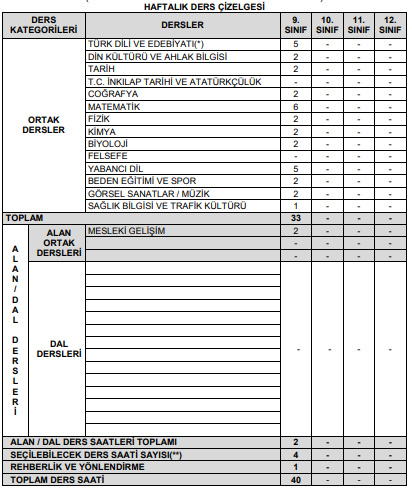 Bilişim Teknolojileri Alanı:10. SINIF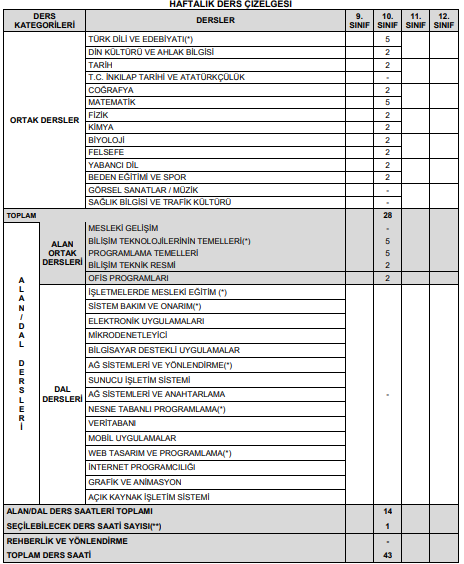 11. SINIF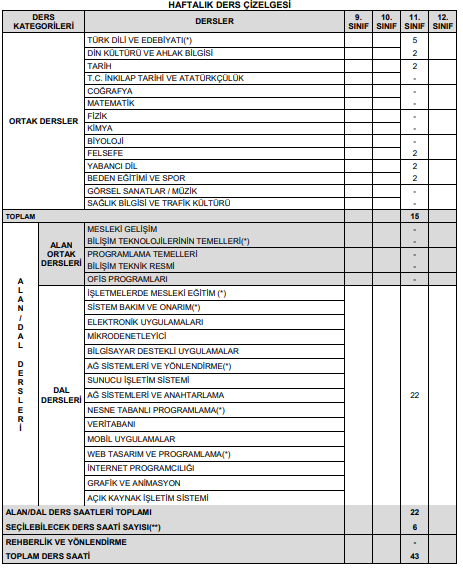 12. SINIF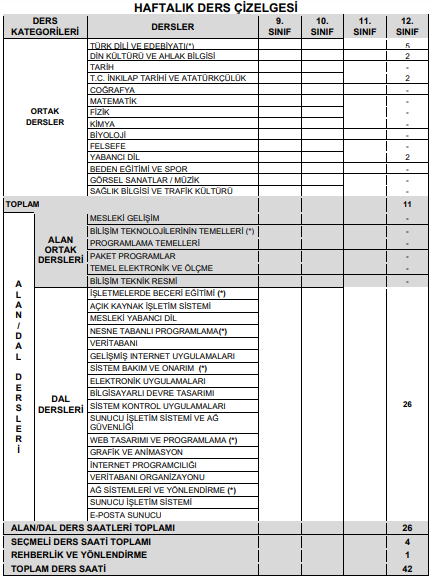 Muhasebe ve Finansman Alan:10. SINIF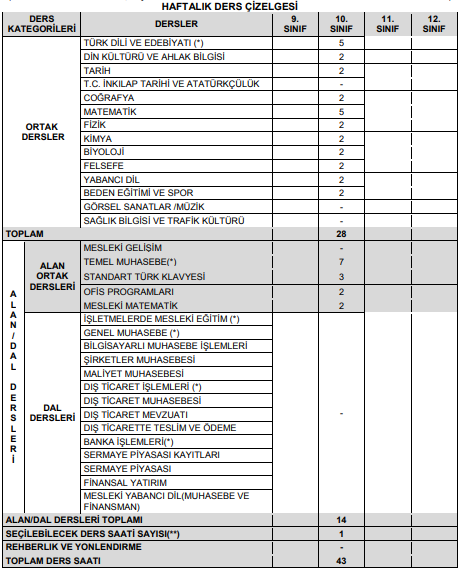 11. SINIF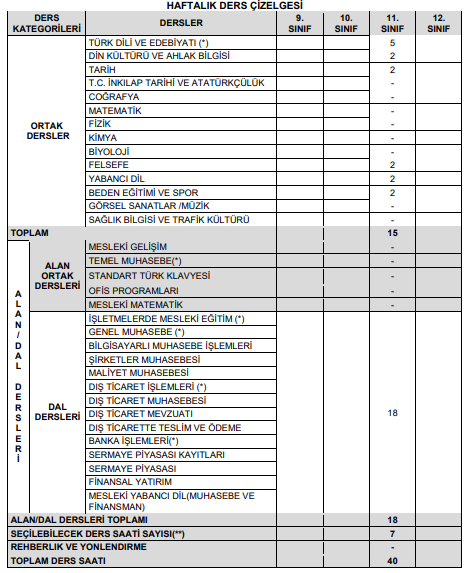 12. SINIF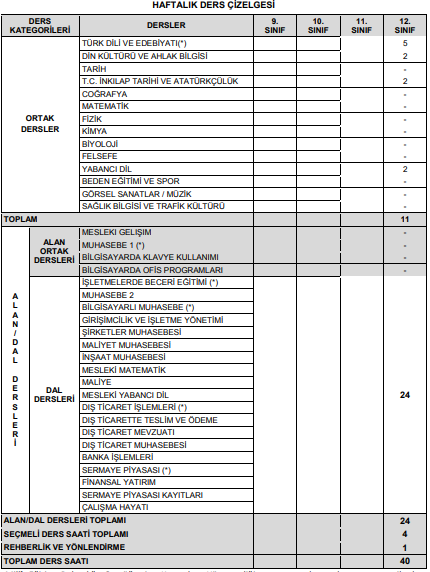 